Barkham Parish Council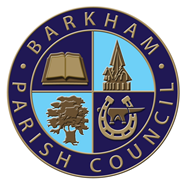 Arborfield Green Community CentreSheerlands RoadArborfield	RG2 9NDTel: 0118 976 2089Email: clerk@barkham-parishcouncil.org.ukClerk: Mrs Ellen TimsMeeting of the Council Noticeto be held on Tuesday 8th December 2020via the virtual platform ZoomCommencing at 11.30amIn accordance with the Local Authorities and Police and Crime Panels (Coronavirus) (Flexibility of Local Authority and Police and Crime Panel Meetings) (England and Wales) Regulations 2020 this meeting is to be held virtually.The Business to be transacted is as shown underA G E N D ATo receive and accept any apologies for absence Local Government Act 1972 Sch12, To receive any declarations of interest on items on the Agenda (Disclosable Pecuniary Interests) Regulations 2012 (SI 2012/1464)Minutes of the Council Meeting LGA 1972 Sch 12 para 41(1) – To approve the minutes of the meeting held on Tuesday 10th November 2020 – the minutes will be signed at the next physical meeting of the council.Public Participation (allotted time 15 minutes) Public Bodies (admissions to meetings) Act 1960 s 1 extended by the LG Act 1972 s 100Adjournment of the Meeting will be called if any members of the public wish to address the Council on any matters or concerns relating to Barkham. If you would like to ask a specific question to be answered at the meeting, please submit the question at least 24 hours in advanceIf a member of public would like to join the meeting please contact the Clerk via email: clerk@barkham-parishcouncil.org.uk and advise of your request.  A link to the meeting will then be sent to enable joining of the meeting.Greenways Update – Council is asked to receive an update from WBC on the Greenways project.Planning:Planning Applications – To discuss and agree any comments or objections on planning applications received before 8th December 2020.  To include:202615 - 31 Barkham Ride Barkham RG40 4EXFull application for the temporary stationing of a sales office for a period of one year (Retrospective).Comments by 30.11.2020 – Extension requested to 11.12.2020202801 - 25 Aggisters Lane, Barkham, RG41 4DW Full planning application for the proposed replacement 1no. dwelling following demolition of existing dwellingComments by 04.12.2020 – Extension requested to 11.12.2020203026 - 31 Barkham Ride, Barkham, RG40 4EXFull planning application for the proposed change of use from a former sand school area to a landscaped amenity space and parking for the existing mobile home park.Comments by 08.12.2020 – Extension requested to 11.12.2020203150 - 16 The Lilacs, Barkham, Wokingham, RG41 4UTHouseholder application for proposed part conversion of existing double garage to create habitable accommodation, single storey rear extension, plus changes to fenestration.Comments by 10.12.2020203158 - 277a Barkham Road, Wokingham, RG41 4BYHouseholder application for proposed erection of first floor side extension, single storey rear extensions with insertion of 2no. roof lights, part conversion of garage into habitable accommodation and a single storey front extension to form a porch and changes to fenestration.Comments by 15.12.2020203184 - 308a Barkham Road, Wokingham, RG41 4DAHouseholder application for the proposed single storey front extension, erection of covered front porch with canopy, conversion of existing garage to create habitable accommodation with changes to fenestration.Comments by 17.12.2020203054 -16 Japonica Close, Barkham, Wokingham, RG41 4XJHouseholder application for the part conversion of a double garage and addition of 2No rooflights to garage roof. Original garage doors to remain.Comments by 21.12.2020203249 - 8 Broom Grove, Barkham, Wokingham, RG41 4TXApplication to vary condition 3 of planning consent 202425 for the proposed single storey side extension following demolition of existing conservatory and first floor front extension. Condition 3 refers to external materials to match the existing dwelling and the variation is to allow the use of a specific colour of weatherboard.Comments by 21.12.2020Report on final comments submitted from applications discussed at the last meeting, agreed by email:202915 - 344 Barkham Road, Barkham, RG41 4DEHouseholder application for the proposed erection of a part single part two storey side extension, loft conversion and first floor extension. With the insertion of 2no. dormers and 2no. roof lights.Appeal: APP/X0360/C/20/3252493201481 - Barkham Manor Farm, Barkham Road, Barkham, RG41 4DQBreach alleged 'Without planning permission the retention on site of a structure in breach of condition 8 of planning permission reference F/2011/2071 allowed on appeal on 17th June 2013 which states: Within one month of occupation of the permanent dwelling hereby permitted the existing mobile home shown to be removed on the approved plan shall be removed/demolished and all resultant materials shall be removed from site.'Approved and Refused applications202319 - 351C Barkham Road, Wokingham, Berkshire, RG41 4DJHouseholder application for the proposed erection of a single storey front extension, part single storey part two storey side/rear extensions, plus changes to fenestration following demolition of existing garage and utility room.	Application refused NotificationAny Other Planning BusinessReading Training Ground Application – Council is asked to decide whether a representative should attend the WBC Planning Committee meeting to speak on the Council’s behalf on the application. Notification must be made to WBC by 5pm on the 8th December, should a representative wish to speak.Bearwood Road Footpath – Council is asked to consider if there is still interest in this project and whether to write to Cllr Kaiser to request WBC look into ownership issues againExternal Reports – To receive a report from Cllr Kaiser, Barkham Ward Councillor – For information only.Clerks Report – To receive a report on outstanding issues – For information onlyCIL Committee – Council is asked to elect members to a CIL Advisory Committee.  The Committee will collate suggestions for CIL projects, assess each project and undertake cost analysis to advise the council of possible projects the Council can consider to undertake for its CIL Monies.FinanceAccounts – Proposal to agree accounts and payments for November to December 2020 LGA 1972 s150 (5)Report on Monies receivedDraft Budget – Council is asked to review the draft budget, and advise of any changes to be made for final agreement in January.Parish Office OperationsEmail Protocol – Councillors are asked to consider and agree an email protocol for sending and responding to emailsMedical Centre – Letter to the Secretary of State for Health – Council is asked to consider sending a letter to Rt Hon Matt Hancock MP regarding the lack of Health Centres in the Borough.Councillor ForumDate of next meeting – To agree the date and time of the next meeting of the council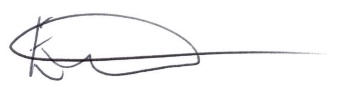 E. TimsClerk to the Council The Parish Council does not meet in August.